АДМИНИСТРАЦИЯ  ГАЛИЧСКОГО МУНИЦИПАЛЬНОГО  РАЙОНА КОСТРОМСКОЙ ОБЛАСТИР А С П О Р Я Ж Е Н И Еот   «18 »  апреля  2016 года   № 84-р     г. ГаличОб ограничении подачи тепла в учреждения образования и культуры Галичского муниципального района В связи с наступлением устойчивой положительной среднесуточной температуры воздуха:1. Рекомендовать главам сельских поселений и руководителям  учреждений образования и культуры муниципального района ограничить круглосуточную подачу тепла  до 12 часов в сутки с 19 апреля 2016 года в бюджетные учреждения за исключением МОУ Курьяновская основная общеобразовательная школа.   2. Настоящее распоряжение вступает в силу со дня его официального   опубликования.                            Глава муниципального района  А.Н.ПотехинСОБРАНИЕ ДЕПУТАТОВ ГАЛИЧСКОГО МУНИЦИПАЛЬНОГО РАЙОНАРЕШЕНИЕО внесении изменений в решение Собрания депутатов муниципального района  от 29.12.2015 года №22 «О бюджете Галичского муниципального района на 2016 год»                                                                                                       Принято Собранием депутатов                                                                                           муниципального района                                                                                            «21» апреля  2016 годаРассмотрев представленные главой администрации муниципального района материалы о внесении изменений в бюджет муниципального района на 2016 год, Собрание депутатов муниципального  района РЕШИЛО:1. Внести следующие изменения в решение Собрания депутатов муниципального района  от 29.12.2015 года №22 «О бюджете Галичского муниципального района на 2016 год» (в редакции решений №32 от 28.01.2016 года, №42 от 25.02.2016 года, №47 от 31.03.2016 года):- пункт 1 изложить в следующей редакции:«Утвердить основные характеристики бюджета муниципального района на 2016 год:1) общий объем доходов  бюджета муниципального района в сумме 142900709 рублей, в том числе объем безвозмездных поступлений в сумме 113499844 рублей;2) общий объем расходов бюджета муниципального района в сумме 145817453 рублей;3) дефицит бюджета муниципального района в сумме 2916744 рубля.»; - пункт 20 изложить в следующей редакции:«Установить:верхний предел муниципального долга Галичского муниципального района по состоянию на 1 января 2017 года в сумме   1470043 рублей, в том числе верхний предел долга по муниципальным гарантиям муниципального района в сумме 0 рублей;предельный объем муниципального долга Галичского муниципального района на 2016 год в сумме 14700432 рубля;предельный объем расходов на обслуживание муниципального долга муниципального района в 2016 году в сумме 270000 рублей.»;             - приложения №2 «Перечень главных администраторов доходов бюджета муниципального района», №3 «Перечень главных администраторов источников финансирования дефицита бюджета муниципального района», №4 «Объем поступлений доходов в бюджет Галичского муниципального района на 2016 год», №5 «Распределение  ассигнований на 2016 год по разделам, подразделам, целевым статьям, группам и подгруппам видов расходов классификации расходов бюджетов»,  № 6 «Ведомственная структура расходов бюджета муниципального района на 2016 год», №12 «Программа муниципальных внутренних заимствований Галичского муниципального района на 2016 год», №13 «Источники финансирования дефицита бюджета муниципального района на 2016 год» изложить в новой редакции согласно приложениям №2, №3, №4, №5, №6, №12, №13 к настоящему решению.           2. Настоящее решение направить главе муниципального района для подписания и опубликования (обнародования).           3. Настоящее решение вступает в силу со дня его подписания и опубликования (обнародования).«21» апреля 2016 года№ 49СОБРАНИЕ ДЕПУТАТОВ ГАЛИЧСКОГО МУНИЦИПАЛЬНОГО РАЙОНАРЕШЕНИЕО принятии проекта решения Собрания депутатов муниципального района «Об утверждении отчета об исполнении бюджета Галичского муниципального района за 2015 год»                                                                                                        Принято Собранием депутатов                                                                                             муниципального района                                                                                            «  21» апреля 2016 года	Руководствуясь Федеральным законом от 06.10.2003 года №131-ФЗ «Об общих принципах организации местного самоуправления в Российской Федерации, Уставом муниципального образования Галичский муниципальный район Костромской области, Собрание депутатов муниципального района РЕШИЛО:	1. Принять проект решения Собрания депутатов муниципального района «Об утверждении отчёта об исполнении бюджета Галичского муниципального района за 2015 год» (прилагается.	2. Опубликовать проект решения Собрания депутатов муниципального района «Об утверждении отчёта об исполнении бюджета Галичского муниципального района за 2015 год» в информационном бюллетене Галичского муниципального района Костромской области «Районный вестник».	3. Замечания и предложения к проекту решения Собрания депутатов муниципального района за 2015 год» направлять в Собрание депутатов Галичского муниципального района (.Галич, пл.Революции, 23-а).	4. Провести публичные слушания по обслуживанию проекта решения Собрания депутатов Галичского муниципального района «Об утверждении отчёта об исполнении бюджета Галичского муниципального района за 2015 год» 5 мая 2016 года в 10.00 часов в зале заседаний администрации городского округа город Галич и администрации муниципального района по адресу: г. Галич, пл. Революции, 23-а.     	5.  Настоящее решение направить главе муниципального района для подписания и опубликования (обнародования) в информационном бюллетене «Районный вестник».6.  Настоящее решение вступает в силу со дня опубликования (обнародования).«   21   » апреля 2016 года № 50_                 Проект                                                                                                                                                СОБРАНИЕ ДЕПУТАТОВГАЛИЧСКОГО МУНИЦИПАЛЬНОГО РАЙОНАРЕШЕНИЕОб утверждении отчета об   исполнении бюджета Галичского муниципального района  за 2015 год                                                                                                    Принято Собранием депутатов                                                                                          муниципального района                                                                                                        «     » ______________ 2016 года                   В соответствии со статьями 264.5 и 264.6 Бюджетного кодекса Российской Федерации, руководствуясь статьёй 90 Положения «О бюджетном процессе в Галичском муниципальном районе», Собрание депутатов муниципального района РЕШИЛО:             1. Утвердить отчет об исполнении бюджета Галичского муниципального района за 2015 год по  доходам в сумме 152226111,16 рублей, по расходам в сумме 150677745,38 рублей, в том числе расходы на денежное содержание муниципальных служащих и работников муниципальных учреждений муниципального района в сумме 77344437,93 рублей с численностью работающих 498 штатных единиц, с превышением доходов над расходами (профицитом бюджета муниципального района) в сумме 1548365,78 рублей и со следующими показателями:             - доходов бюджета муниципального района по кодам классификации доходов бюджетов за   2015 год согласно приложению №1;            - расходов бюджета муниципального района по разделам, подразделам классификации расходов бюджетов за 2015 год согласно приложению №2;            - расходов бюджета муниципального района по ведомственной структуре расходов бюджетов  за 2015 год согласно приложению № 3;            - источников финансирования дефицита бюджета муниципального района по кодам классификации источников финансирования дефицитов бюджетов за 2015 год, согласно приложению №4.2. Настоящее решение направить главе муниципального района для подписания и опубликования (обнародования) в информационном бюллетене «Районный вестник».            3. Настоящее решение вступает в силу со дня опубликования (обнародования).     «   » ______________ 2016 года  №  ____Приложение №1 к решению Собрания депутатов муниципального района от  «  » _________ 2016 года № ____Приложение № 2 к решению Собрания депутатов Галичского муниципального района от «   » _____________  2016 года № _____Расходы бюджета муниципального района  по разделам, подразделам классификации расходов бюджета за 2015 год                                                                                                                                                              (рублей)Приложение № 3 к решению Собрания депутатов муниципального района                                                                                     от «    » _     _______ 2016  года  №Расходы бюджета муниципального района по ведомственной структуре расходов бюджетов  за 2015 годПриложение № 4 к решению Собрания депутатов муниципального района                                                                                                                                                                 от «      »                            2016 года  №Источники финансирования дефицита бюджета  муниципального района по кодам классификации источников финансирования дефицитов  бюджетов за 2015 годСОБРАНИЕ ДЕПУТАТОВ ГАЛИЧСКОГО МУНИЦИПАЛЬНОГО РАЙОНАРЕШЕНИЕОб утверждении отчета об использовании бюджетных ассигнований резервного фонда администрации муниципального района за I квартал 2016 года                                                                                                 Принято Собранием депутатов                                                                                      муниципального района                                                                                             «   21 » апреля 2016 года	Рассмотрев информацию администрации Галичского муниципального района об использовании бюджетных ассигнований резервного фонда администрации муниципального района за I квартал 2016 года, Собрание депутатов муниципального района РЕШИЛО:	1. Утвердить отчет об использовании бюджетных ассигнований резервного фонда администрации муниципального района за I квартал 2016 года согласно приложению.	2. Настоящее решение направить главе муниципального района для подписания  и опубликования (обнародования).	3. Настоящее решение вступает в силу со дня подписания.    «_21 _» апреля 2016 года            №   51Приложение к решению Собрания депутатов Галичского муниципального района от  «21» апреля  2016 года  № 51Отчет об использовании бюджетных ассигнований  резервного фонда  администрации муниципального района за I квартал 2016 года(руб.)СОБРАНИЕ ДЕПУТАТОВ ГАЛИЧСКОГО МУНИЦИПАЛЬНОГО РАЙОНАРЕШЕНИЕо комиссии  Собрания депутатов  Галичского муниципального района по контролю за достоверностью сведений  о доходах, об имуществе и обязательствах имущественного характера, предоставляемых депутатами Собрания депутатов Галичского муниципального района       Принято Собранием депутатов                  муниципального района       «    21   » апреля    2016   годаВ соответствии со ст. 12 Федерального закона от 06 октября 1999 года № 184-ФЗ «Об общих принципах организации законодательных (представительных) и исполнительных органов государственной власти субъектов Российской Федерации» и ст. 9.1, 9.4 Закона Костромской области от 10 марта  2009 года №  450-4 ЗКО  «О противодействии коррупции в Костромской области» Собрание депутатов Галичского муниципального района            РЕШИЛО:             1. Создать комиссию Собрания депутатов  Галичского муниципального района Костромской области по контролю за достоверностью сведений о доходах, об имуществе и обязательствах имущественного характера , представляемых депутатами Собрания депутатов  Галичского муниципального района (далее Комиссия)             2.  Утвердить положение о Комиссии (приложение 1)  3. Утвердить  персональный состав Комиссии (приложение 2)	4. Настоящее решение направить главе муниципального района для подписания, опубликования (обнародования) в информационном бюллетене «Районный вестник».	5. Настоящее решение вступает в силу со дня опубликования (обнародования) в информационном бюллетене «Районный вестник»«  21   » апреля  2016 года№  52 Приложение 1                                                                                          к решению Собрания депутатов                                                                                          Галичского муниципального района                                                                                           от   21   апреля   2016 года № _52_Положениео комиссии  Собрания депутатов  Галичского муниципального района по контролю за достоверностью сведений  о доходах, об имуществе и обязательствах имущественного характера, предоставляемых депутатами Собрания депутатов Галичского муниципального района                                                 1. Общие положения                                                               1.1  Комиссия Собрания депутатов Галичского муниципального района по контролю за достоверностью сведений  о доходах, об имуществе и обязательствах имущественного характера, предоставляемых депутатами Собрания депутатов Галичского муниципального района (далее комиссия), образована в целях проверки в порядке, установленном Законом Костромской области «О противодействии коррупции в Костромской области»:       а) достоверности и полноты сведений о доходах, расходах об имуществе и обязательствах имущественного характера, предоставляемых депутатами Собрания депутатов Галичского муниципального района        б) соблюдения депутатами Собрания депутатов  Галичского муниципального районаограничений и запретов , установленных федеральными законами, уставом Костромской области и законами Костромской области      1.2. Деятельность Комиссии осуществляется в соответствии с Федеральным законом «Об общих принципах организации законодательных (представительных) и исполнительных органов государственной власти» субъектов Российской Федерации», Законом Костромской области «О противодействии коррупции в Костромской области»                                  2. Порядок и принципы образования Комиссии       2.1  В состав Комиссии включается по одному представителю от каждого депутатского объединения, зарегистрированного в Собрании депутатов Галичского муниципального района. При наличии письменных заявлений от депутатов, не входящих ни в одно депутатское объединение, от них в состав Комиссии включается один представитель.       2.2    Депутатские объединения Собрания депутатов Галичского муниципального района направляют в  Собрание депутатов Галичского муниципального района письменно оформленное предложение о включении своего представителя в состав Комиссии. Депутаты, не входящие ни в одно депутатское объединение, направляют  в Собрание депутатов Галичского муниципального района письменное заявление в включении их в состав Комиссии.    2.3  персональный состав Комиссии утверждается решением Собрания  депутатов Галичского муниципального района на срок полномочий Собрании депутатов Галичского муниципального района очередного созыва.    2.4  Комиссия избирает из своего состава председателя комиссии и заместителя председателя комиссии, которые утверждаются решением Собрания  депутатов Галичского муниципального района.                                              3. Организация работы Комиссии     3.1 Заседания Комиссии проводятся по мере необходимости. Заседание Комиссии проводит председатель комиссии , а в отсутствие председателя  Комиссии – заместитель председателя Комиссии. На заседании комиссии ведется протокол, который подписывается председательствующим на заседании.    3.2. Заседание Комиссии правомочно, если на нем присутствуют более половины от общего числа членов Комиссии. Проведение заседания Комиссии путем заочного опроса его членов не допускается.   3.3 Члены Комиссии обязаны присутствовать на ее заседаниях. О невозможности присутствовать на заседании Комиссии по уважительной причине член Комиссии заблаговременно информирует председателя Комиссии.    3.4  Решение Комиссии принимается большинством голосов от общего числа членов Комиссии, присутствующих на заседании. Член Комиссии не участвует в голосовании по вопросу, касающемуся его лично. При равенстве голосов, поданных «за» и  «против» предлагаемого решения , голос председателя Комиссии являются решающими.     3.5  Член Комиссии добровольно принимает на себя обязательство о неразглашении конфиденциальной информации, которая рассматривается или рассматривалась Комиссией. Информация, полученная Комиссией в ходе рассмотрения вопроса, может быть использована только в случаях, предусмотренных законодательством.   3.6.  Председатель Комиссии организует работу Комиссии, созывает и проводит заседания Комиссии, дает поручения членам Комиссии, представляет К;омиссию в отношениях с комиссиями Собрания депутатов Галичского муниципального района, депутатскими объединениями Собрания депутатов Галичского муниципального района, средствами массовой информации, иными органами и организациями.    3.7  Заместитель председателя Комиссии замещает председателя Комиссии в его отсутствие.                                      4. Обеспечение  деятельности Комиссии        Содействие в приеме справок о доходах , расходах, об имуществе и обязательствах имущественного характера, представляемых  депутатами Собрания  депутатов Галичского муниципального района , хранение указанных справок, а также материалов проверок и информационное обеспечение деятельности Комиссии осуществляется работником аппарата  Собрания  депутатов Галичского муниципального района.                                                                                                            Приложение 2                                                                                             к решению Собрания депутатов                                                                                                                                                                              Галичского муниципального района                                                                                           от   21   апреля   2016 года № _52_	Персональный составкомиссии  Собрания депутатов  Галичского муниципального района по контролю за достоверностью сведений  о доходах, об имуществе и обязательствах имущественного характера, предоставляемых депутатами Собрания депутатов Галичского муниципального района1. Румянцев Михаил Иванович2.Чистяков Виктор Анатольевич3. Белова Мария Александровна 4. Тюрин Александр ВадимовичПОЛУЧЕНИЕ ГОСУДАРСТВЕННЫХ УСЛУГ РОСРЕЕСТРА В ЭЛЕКТРОННОМ ВИДЕУправление  Росреестра по Костромской области информирует, что приоритетным направлением деятельности Росреестра в 2016 году остается развитие «бесконтактных технологий» взаимодействия с заявителями.Альтернативой личного посещения офиса для получения государственных услуг является использование электронных сервисов, созданных на официальном сайте Росреестра (www.rosreestr.ru).         В настоящее время на портале Росреестра доступны все базовые услуги ведомства - государственная регистрация прав, постановка на кадастровый учет, получение сведений из Единого государственного реестра прав и сделок с ним (ЕГРП) и государственного кадастра недвижимости (ГКН).         С 1 июня 2015 года Росреестром введен в эксплуатацию сервис, обеспечивающий прием заявлений и документов на государственную регистрацию прав в электронном виде на всей территории Российской Федерации.Порядок представления заявления и необходимых документов в электронной форме, а также требования к формату заявления утверждены приказами Минэкономразвития России от 29.11.2013 № 723 и № 722.Для формирования заявления и подачи документов в электронном виде на портале Росреестра необходимо использовать электронную подпись.Электронная подпись предназначена для идентификации лица, подписавшего электронный документ, и является полноценной заменой (аналогом) собственноручной подписи в случаях, предусмотренных законом.Получить юридически значимый сертификат электронной подписи можно в удостоверяющем центре. Список удостоверяющих центров, размещен на официальном сайте Росреестра.Для корректного использования сертификата электронной подписи при отправке документов и заявления на официальный сайт Росреестра необходимо установить специализированное программное обеспечение: программное обеспечение КриптоПро либо программный компонент CAPICOM.Для подачи документов на государственную регистрацию прав необходимо перейти в один из разделов официального сайта Росреестра (www.rosreestr.ru): «Физическим лицам»/ «Юридическим лицам»/ «Специалистам» и выбрать вкладку «Подать заявление на государственную регистрацию прав».        На портале Росреестра даны пошаговые инструкции, а также описаны способы получения каждой услуги, ее сроки и стоимость. Проведенная государственная регистрация возникновения и перехода прав на недвижимое имущество удостоверяется выпиской из Единого государственного реестра прав (выписка из ЕГРП). Такой документ заверяется ЭЦП уполномоченного должностного лица органа, осуществляющего государственную регистрацию прав. Выписки из ЕГРП, предоставляемые в электронной форме, имеют такую же юридическую силу, что и выписки из ЕГРП на бумажном носителе.Информация для получения услуг в электронном виде надежно защищена. Для сервиса государственной регистрации прав предусмотрено резервное копирование информации на всех уровнях.С начала 2016 года в Галичский межмуниципальный отдел Управления Росреестра по Костромской области поступило 3 заявления о государственной регистрации прав в электронном виде. В тоже время преимущество данной услуги не только в возможности  оформить документы без личного участия, но и в более короткие сроки. Приказом Управления Росреестра по Костромской области,  с 1 апреля 2016 года сроки  государственной регистрации прав  в отношении пакетов документов,  поданных в  электронном виде сокращены до 7 рабочих дней. Если сделка нотариально удостоверена и с заявлением в электронном виде обратился нотариус – срок регистрации составляет 1 день. Начальник Галичского межмуниципального отдела Управления Росреестра по Костромской области                                                            Н.А.ГавриловаИздается с июня 2007 годаИНФОРМАЦИОННЫЙ  БЮЛЛЕТЕНЬ________________________________________________________                                                                           Выходит 1 раз в месяц   БесплатноИНФОРМАЦИОННЫЙ  БЮЛЛЕТЕНЬ________________________________________________________                                                                           Выходит 1 раз в месяц   БесплатноУчредители: Собрание депутатов  Галичского муниципального района,                                Администрация  Галичского муниципального   районаУчредители: Собрание депутатов  Галичского муниципального района,                                Администрация  Галичского муниципального   района             № 11 (429)21 апреля  2016 годаСЕГОДНЯ   В  НОМЕРЕ:СЕГОДНЯ   В  НОМЕРЕ:Распоряжения администрации   Галичского муниципального районаРаспоряжения администрации   Галичского муниципального районаРаспоряжения администрации   Галичского муниципального района № 84-р  от 18.04.2016 г.Об ограничении подачи тепла в учреждения образования и культуры Галичского муниципального района Об ограничении подачи тепла в учреждения образования и культуры Галичского муниципального района Решения  Собрания депутатов  Галичского муниципального районаРешения  Собрания депутатов  Галичского муниципального районаРешения  Собрания депутатов  Галичского муниципального района № 49 от 21.04.2016 г.О внесении изменений в решение Собрания депутатов муниципального района  от 29.12.2015 года №22 «О бюджете Галичского муниципального района на 2016 год»О внесении изменений в решение Собрания депутатов муниципального района  от 29.12.2015 года №22 «О бюджете Галичского муниципального района на 2016 год»№ 50 от 21.04.2016 г.О принятии проекта решения Собрания депутатов муниципального района «Об утверждении отчета об исполнении бюджета Галичского муниципального района за 2015 год»О принятии проекта решения Собрания депутатов муниципального района «Об утверждении отчета об исполнении бюджета Галичского муниципального района за 2015 год»№ 51 от 21.04.2016 г.Об утверждении отчета об использовании бюджетных ассигнований резервного фонда администрации муниципального района за I квартал 2016 годаОб утверждении отчета об использовании бюджетных ассигнований резервного фонда администрации муниципального района за I квартал 2016 года№ 52  от 21.04.2016 г.О комиссии  Собрания депутатов  Галичского муниципального района по контролю задостоверностьюсведений  о доходах, об имуществе и обязательствах имущественного характера, предоставляемых депутатами Собрания депутатов Галичского муниципального районаО комиссии  Собрания депутатов  Галичского муниципального района по контролю задостоверностьюсведений  о доходах, об имуществе и обязательствах имущественного характера, предоставляемых депутатами Собрания депутатов Галичского муниципального районаИнформационный материалИнформационный материалИнформационный материалПОЛУЧЕНИЕ ГОСУДАРСТВЕННЫХ УСЛУГ РОСРЕЕСТРА В ЭЛЕКТРОННОМ ВИДЕПОЛУЧЕНИЕ ГОСУДАРСТВЕННЫХ УСЛУГ РОСРЕЕСТРА В ЭЛЕКТРОННОМ ВИДЕГлава Галичского  муниципального района Костромской области 	А.Н. ПотехинПредседатель Собрания депутатов Галичского муниципального района Костромской области   С.В. Мельникова Глава Галичского  муниципального района Костромской области А.Н. ПотехинПредседатель Собрания депутатов Галичского муниципального района Костромской области С.В. Мельникова  Глава Галичского муниципального района Костромской области 	А.Н. ПотехинПредседатель Собрания депутатов Галичского муниципального района Костромской области  С.В. Мельникова                         Доходы  бюджета муниципального района  по кодам классификации доходов бюджетов за 2015 год                       Доходы  бюджета муниципального района  по кодам классификации доходов бюджетов за 2015 год                       Доходы  бюджета муниципального района  по кодам классификации доходов бюджетов за 2015 год( рублей)Коды бюджетной классификацииНаименование показателейКассовое исполнениеДоходы всегоДоходы всего152 226 111,16Федеральная служба по надзору в сфере природопользования Федеральная служба по надзору в сфере природопользования Федеральная служба по надзору в сфере природопользования 048 1 00 00000 00 0000 000Налоговые и неналоговые доходы239 147,24048 1 12 00000 00 0000 000Платежи при пользовании природными ресурсами239 147,24048 1 12 01000 01 0000 120Плата за негативное воздействие на окружающую среду239 147,24048 1 12 01010 01 0000 120Плата за выбросы загрязняющих веществ в атмосферный воздух стационарными объектами76 750,06048 1 12 01020 01 0000 120Плата за выбросы загрязняющих веществ в атмосферный воздух передвижными объектами5 864,23048 1 12 01030 01 0000 120   Плата за сбросы загрязняющих веществ в водные объекты  364,96048 1 12 01040 01 0000 120Плата за размещение отходов производства и потребления156 167,99Федеральное казначействоФедеральное казначействоФедеральное казначейство100 1 00 00000 00 0000 000Налоговые и неналоговые доходы5 964 555,54100 1 03 00000 00 0000 000Налоги на товары (работы, услуги), реализуемые на территории Российской Федерации5 964 555,54100 1 03 02000 01 0000 110Акцизы по подакцизным товарам (продукции), производимым на территории Российской Федерации5 964 555,54100 1 03 02230 01 0000 110Доходы от уплаты акцизов на дизельное топливо, подлежащие распределению между бюджетами субъектов Российской Федерации и местными бюджетами с учетом установленных дифференцированных нормативов отчислений в местные бюджеты2 079 260,93100 1 03 02240 01 0000 110Доходы от уплаты акцизов на моторные масла для дизельных и (или) карбюраторных (инжекторных) двигателей, подлежащие распределению между бюджетами субъектов Российской Федерации и местными бюджетами с учетом установленных дифференцированных нормативов отчислений в местные бюджеты56 328,57100 1 03 02250 01 0000 110Доходы от уплаты акцизов  на автомобильный бензин, подлежащие распределению между бюджетами субъектов Российской Федерации и местными бюджетами с учетом установленных дифференцированных нормативов отчислений в местные бюджеты4 096 394,38100 1 03 02260 01 0000 110Доходы от уплаты акцизов на прямогонный бензин, подлежащие распределению между бюджетами субъектов Российской Федерации и местными бюджетами с учетом установленных дифференцированных нормативов отчислений в местные бюджеты-267 428,34Федеральная налоговая службаФедеральная налоговая службаФедеральная налоговая служба182 1 00 00000 00 0000 000Налоговые и неналоговые доходы15 621 135,70182 1 01 00000 00 0000 000Налоги на прибыль, доходы8 623 987,95182 1 01 02000 01 0000 110Налог на доходы физических лиц8 623 987,95182 1 01 02010 01 0000 110Налог на доходы физических лиц с доходов, источником которых является налоговый агент, за исключением доходов,  в отношении которых исчисление и уплата налога осуществляется в соответствии со статьями 227, 227.1 и 228 Налогового кодекса Российской Федерации8 553 399,47182 1 01 02020 01 0000 110Налог на доходы физических лиц с доходов, полученных от осуществления деятельности физическими лицами,  зарегистрированными в качестве индивидуальных предпринимателей, нотариусов, занимающихся частной практикой, адвокатов, учредивших адвокатские кабинеты  и других лиц, занимающихся частной практикой в соответствии со статьей 227 Налогового кодекса Российской Федерации 54 108,09182 1 01 02030 01 0000 110Налог на доходы физических лиц с доходов, полученных физическими лицами в соответствии со статьёй 228 Налогового Кодекса Российской Федерации10 363,63182 1 01 02040 01 0000 110Налог на доходы физических лиц  в виде фиксированных авансовых платежей с доходов, полученных физическими лицами, являющимися иностранными гражданами, осуществляющими трудовую деятельность по найму на основании патента в соответствии со ст. 227.1Налогового кодекса Российской Федерации6 116,76182 1 05 00000 00 0000 000Налоги на совокупный доход6 970 897,46182 1 05 01000 01 0000 110Налог, взимаемый в связи с применением упрощенной системы налогообложения 2 778 420,67182 1 05 01010 01 0000 110Налог, взимаемый с налогоплательщиков, выбравших в качестве объекта налогообложения доходы  2 463 563,98182 1 05 01011 01 0000 110Налог, взимаемый с налогоплательщиков, выбравших в качестве объекта налогообложения доходы  2 463 558,37182 1 05 01012 01 0000 110Налог, взимаемый с налогоплательщиков, выбравших в качестве объекта налогообложения  доходы (за налоговые периоды, истекшие до 1 января 2011 года)5,61182 1 05 01020 01 0000 110Налог, взимаемый с налогоплательщиков, выбравших в качестве объекта налогообложения доходы, уменьшенные на величину расходов156 395,43182 1 05 01021 01 0000 110Налог, взимаемый с налогоплательщиков, выбравших в качестве объекта налогообложения доходы, уменьшенные на величину расходов 156 202,72182 1 05 01022 01 0000 110Налог, взимаемый с налогоплательщиков, выбравших в качестве объекта налогообложения доходы,  уменьшенные на величину расходов (за налоговые периоды, истекшие до 1 января 2011 года)192,71182 1 05 01050 01 0000 110Минимальный налог, зачисляемый в бюджеты субъектов Российской Федерации158 461,26182 1 05 02000 02 0000 110Единый налог на вмененный доход для отдельных видов деятельности1 808 865,74182 1 05 02010 02 0000 110Единый налог на вмененный доход для отдельных видов деятельности1 808 848,15182 1 05 02020 02 0000 110Единый налог на вмененный доход для отдельных видов деятельности (за налоговые периоды, истекшие до 1 января 2011 года)17,59182 1 05 03000 01 0000 110Единый сельскохозяйственный налог2 383 611,05182 1 05 03010 01 0000 110Единый сельскохозяйственный налог2 383 611,05182 1 08 00000 00 0000 000Государственная пошлина3 284,71182 108 03000 01 0000 110Государственная пошлина по делам, рассматриваемым в судах общей юрисдикции, мировыми судьями 3 284,71182 1 08 03010 01 0000 110Государственная пошлина по делам, рассматриваемым в судах общей юрисдикции, мировыми судьями  (за исключением Верховного Суда Российской  Федерации)3 284,71182 109 00000 00 0000 000Задолженность и перерасчёты по отменённым налогам, сборам и иным обязательным платежам15 740,58182 1 09 06000 02 0000 110Прочие налоги и сборы (по отменённым налогам и сборам субъектов Российской Федерации)15 573,16182 1 09 06010 02 0000 110Налог с продаж15 573,16182 1 09 07000 00 0000 110Прочие налоги и сборы (по отменённым местным налогам)167,42182 1 09 07050 00 0000 110Прочие местные налоги и сборы   167,42182 1 09 07053 05 0000 110Прочие местные налоги и сборы, мобилизуемые на территориях муниципальных районов167,42182 1 16 00000 00 0000 110Штрафы, санкции, возмещение ущерба7 225,00182 1 16 03000 00 0000 140Денежные взыскания (штрафы) за нарушение законодательства о налогах и сборах7 225,00182 1 16 03010 01 0000 140Денежные взыскания (штрафы) за нарушение  законодательства  о  налогах  и  сборах,  предусмотренные  статьями 116, 118,статьей  1191, пунктами 1  и 2  статьи 120, статьями 125, 126, 128, 129, 129 1 , 132, 133, 134, 135, 135 1 Налогового  кодекса  Российской Федерации7 075,00182 1 16 03030 01 0000 140Денежные взыскания (штрафы) за административные правонарушения в области налогов и сборов, предусмотренные Кодексом Российской Федерации об административных правонарушениях150,00Министерство юстиции Российской ФедерацииМинистерство юстиции Российской ФедерацииМинистерство юстиции Российской Федерации318 1 16 90000 00 0000 140Прочие поступления от денежных взысканий (штрафов) и иных сумм в возмещение ущерба10 000,00318 1 16 90050 05 0000 140Прочие поступления от денежных взысканий (штрафов) и иных сумм в возмещение ущерба, зачисляемые в бюджеты муниципальных районов10 000,00Администрация Костромской областиАдминистрация Костромской областиАдминистрация Костромской области800 1 00 00000 00 0000 000Налоговые и неналоговые доходы37 461,35800 1 16 90000 00 0000 140Прочие поступления от денежных взысканий (штрафов) и иных сумм в возмещение вреда37 461,35800 1 16 90050 05 0000 140Прочие поступления от денежных взысканий (штрафов) и иных сумм в возмещение ущерба, зачисляемые в бюджеты муниципальных районов37 461,35Администрация  Галичского муниципального района  Костромской  области  Администрация  Галичского муниципального района  Костромской  области  Администрация  Галичского муниципального района  Костромской  области  901 1 00 00000 00 0000 000Налоговые и неналоговые доходы 351 787,29901 1 11 00000 00 0000 151Доходы от использования имущества, находящегося в государственной и муниципальной собственности 320 522,42901 1 11 05000 00 0000 120Доходы, получаемые в виде арендной либо иной платы за передачу в возмездное пользование государственного и муниципального имущества (за исключением имущества бюджетных и автономных учреждений, а также имущества государственных и муниципальных унитарных предприятий, в том числе казенных)   320 522,42901 1 11 05010 10 0000 120Доходы,  получаемые  в  виде  арендной  платы  за  земельные  участки,  государственная  собственность  на  которые  не  разграничена,  а  также  средства  от  продажи  права  на  заключение  договоров  аренды  указанных  земельных  участков161 625,66901 1 11 05013 10 0000 120Доходы,  получаемые  в  виде  арендной  платы  за  земельные  участки,  государственная  собственность  на  которые  не  разграничена  и  которые  расположены  в  границах  поселений,  а  также  средства  от  продажи  права  на  заключение  договоров  аренды  указанных  земельных  участков161 625,66901 1 11 05070 00 0000 120Доходы от сдачи в аренду имущества, составляющего государственную (муниципальную) казну (за исключением земельных участков)158 896,76901 1 11 05075 05 0000 120Доходы от сдачи в аренду имущества, составляющего казну муниципальных районов (за исключением земельных участков)   158 896,76901 1 14 00000 00 0000 000Доходы от продажи материальных и нематериальных активов21 122,33901 1 14 06000 00 0000 430Доходы от продажи земельных участков, находящихся в государственной и муниципальной собственности (за исключением земельных участков бюджетных и автономных учреждений)21 122,33901 1 14 06010 00 0000 430Доходы от продажи земельных  участков,  государственная  собственность  на  которые  не  разграничена21 122,33901 1 14 06013 10 0000 430Доходы  от  продажи  земельных  участков,  государственная  собственность  на  которые  не  разграничена  и  которые  расположены  в  границах  поселений21 122,33901 1 16 00000 00 0000 000Штрафы, санкции, возмещение ущерба10 142,54901 1 16 90000 00 0000 140Прочие поступления от денежных взысканий (штрафов) и иных сумм в возмещение ущерба10 142,54901 1 16 90050 05 0000 140Прочие поступления от денежных взысканий (штрафов) и иных сумм в возмещение ущерба, зачисляемые в бюджеты муниципальных районов10 142,54901 2 00 00000 00 0000 000Безвозмездные поступления1 250 365,00901 2 02 00000 00 0000 000Безвозмездные поступления от других бюджетов бюджетной системы Российской Федерации1 226 365,00901 2 02 02000 00 0000 151Субсидии бюджетам бюджетной системы Российской Федерации (межбюджетные субсидии) 164 700,00901 2 02 02051 00 0000 151Субсидии бюджетам на реализацию федеральных целевых программ 164 700,00901 2 02 02051 05 0000 151Субсидии бюджетам на реализацию федеральных целевых программ 164 700,00901 2 02 03000 00 0000 151Субвенции бюджетам субъектов Российской Федерации и муниципальных образований 1 061 665,00901 2 02 03024 00 0000 151Субвенции местным бюджетам на выполнение передаваемых полномочий субъектов Российской Федерации1 061 665,00901 2 02 03024 05 0000 151Субвенции бюджетам муниципальных районов на выполнение передаваемых полномочий субъектов Российской Федерации1 061 665,00901 2 04 00000 00 0000 000Безвозмездные поступления от негосударственных организаций 24 000,00901 2 04 05000 05 0000 180Безвозмездные поступления от негосударственных организаций в бюджеты муниципальных районов24 000,00901 2 04 05099 05 0000 180Прочие безвозмездные поступления от негосударственных организаций в бюджеты муниципальных районов24 000,00Отдел сельского хозяйства  администрации  Галичского муниципального района  Костромской  области Отдел сельского хозяйства  администрации  Галичского муниципального района  Костромской  области Отдел сельского хозяйства  администрации  Галичского муниципального района  Костромской  области 907 2 00 00000 00 0000 000Безвозмездные поступления8 450 315,00907 2 02 00000 00 0000 000Безвозмездные поступления от других бюджетов бюджетной системы Российской Федерации8 450 315,00907 2 02 02000 00 0000 151Субсидии бюджетам бюджетной системы Российской Федерации (межбюджетные субсидии) 624 000,00907 2 02 02051 00 0000 151Субсидии бюджетам на реализацию федеральных целевых программ 206 500,00907 2 02 02051 05 0000 151Субсидии бюджетам на реализацию федеральных целевых программ 206 500,00907 2 02 02999 00 0000 151Прочие субсидии417 500,00907 2 02 02999 05 0000 151Прочие субсидии бюджетам муниципальных районов417 500,00907 2 02 03000 00 0000 151Субвенции бюджетам субъектов Российской Федерации и муниципальных образований 7 826 315,00907 2 02 03024 00 0000 151Субвенции местным бюджетам на выполнение передаваемых полномочий субъектов Российской Федерации2 769 756,00907 2 02 03024 05 0000 151Субвенции бюджетам муниципальных районов на выполнение передаваемых полномочий субъектов Российской Федерации2 769 756,00907 2 02 03103 00 0000 151Субвенции бюджетам муниципальных образований на  реализованного товарного молока4 996 700,00907 2 02 03103 05 0000 151Субвенции бюджетам муниципальных районов на  реализованного товарного молока4 996 700,00907 2 02 03115 00 0000 151Субвенции бюджетам муниципальных образований на возмещение части процентной ставки по долгосрочным, среднесрочным и краткосрочным кредитам, взятым малыми формами хозяйствования59 859,00907 2 02 03115 05 0000 151Субвенции бюджетам муниципальных районов на возмещение части процентной ставки по долгосрочным, среднесрочным и краткосрочным кредитам, взятым малыми формами хозяйствования59 859,00Управление финансов  администрации  Галичского муниципального района  Костромской  области Управление финансов  администрации  Галичского муниципального района  Костромской  области Управление финансов  администрации  Галичского муниципального района  Костромской  области 909 2 00 00000 00 0000 000Безвозмездные поступления46 421 384,00909 2 02 00000 00 0000 000Безвозмездные поступления от других бюджетов бюджетной системы Российской Федерации46 421 384,00909 2 02 01000 00 0000 151Дотации бюджетам субъектов Российской Федерации и муниципальных образований46 043 700,00909 2 02 01001 00 0000 151Дотации на выравнивание бюджетной обеспеченности18 995 000,00909 2 02 01001 05 0000 151Дотации бюджетам муниципальных районов на выравнивание бюджетной обеспеченности18 995 000,00909 2 02 01003 00 0000 151Дотации бюджетам на поддержку мер по обеспечению сбалансированности бюджетов26 592 000,00909 2 02 01003 05 0000 151Дотации  бюджетам муниципальных районов на поддержку мер по обеспечению сбалансированности бюджетов26 592 000,00909 2 02 01999 00 0000 151Прочие дотации456 700,00909 2 02 01999 05 0000 151Прочие дотации бюджетам муниципальных районов456 700,00909 2 02 03000 00 0000 151Субвенции бюджетам субъектов Российской Федерации и муниципальных образований 87 700,00909 2 02 03003 00 0000 151Субвенции бюджетам на государственную регистрацию актов гражданского состояния68 500,00909 2 02 03003 05 0000 151Субвенции бюджетам муниципальных районов на государственную регистрацию актов гражданского состояния68 500,00909 2 02 03024 00 0000 151Субвенции  местным бюджетам на выполнение передаваемых полномочий субъектов Российской Федерации19 200,00909 2 02 03024 05 0000 151Субвенции бюджетам муниципальных районов на выполнение передаваемых полномочий субъектов Российской Федерации19 200,00909 2 02 04000 00 0000 151Иные межбюджетные трансферты289 984,00909 2 02 04014 00 0000 151Межбюджетные трансферты, передаваемые бюджетам муниципальных образований на осуществление части полномочий по решению вопросов местного значения в соответствии с  заключенными соглашениями239 984,00909 2 02 04014 05 0000 151Межбюджетные трансферты, передаваемые бюджетам муниципальных районов из бюджетов поселений на осуществление части полномочий по решению вопросов местного значения в соответствии с заключенными соглашениями239 984,00909 2 02 04050 00 0000 151Межбюджетные трансферты, передаваемые бюджетам в целях финансового обеспечения расходов по выплате премий в области литературы и искусства, образования, печатных средств массовой информации, науки и техники и иные поощрения за особые заслуги перед государством50 000,00909 2 02 04053 00 0000 151Межбюджетные трансферты, передаваемые бюджетам  на государственную поддержку лучших работников муниципальных учреждений культуры, находящихся на территориях сельских поселений50 000,00909 2 02 04053 05 0000 151Межбюджетные трансферты, передаваемые бюджетам муниципальных районов на государственную поддержку лучших работников муниципальных учреждений культуры, находящихся на территориях сельских поселений50 000,00Отдел образования  администрации  Галичского муниципального района  Костромской  области Отдел образования  администрации  Галичского муниципального района  Костромской  области Отдел образования  администрации  Галичского муниципального района  Костромской  области 910 1 00 00000 00 0000 000Налоговые и неналоговые доходы2 916 880,18910 1 13 00000 00 0000 000Доходы от оказания платных услуг (работ) и компенсации затрат государства2 899 380,18910 1 13 01000 00 0000 130Доходы от оказания платных услуг (работ)2 899 380,18910 1 13 01990 00 0000 130Прочие доходы от оказания платных услуг (работ)2 899 380,18910 1 13 01995 05 0000 130Прочие доходы от оказания платных услуг (работ) получателями средств бюджетов муниципальных районов2 899 380,18910 1 16 00000 00 0000 000Штрафы, санкции, возмещение ущерба17500,00910 1 16 23000 00 0000 140Доходы от возмещения ущерба при возникновении страховых случаев17500,00910 1 16 23050 05 0000 140Доходы от возмещения ущерба при возникновении страховых случаев, когда выгодоприобретателями выступают получатели средств бюджетов муниципальных бюджетов17500,00910 1 16 23051 05 0000 140Доходы от возмещения ущерба при возникновении страховых случаев по обязательному страхованию гражданской ответственности, когда выгодоприобретателями выступают получатели средств бюджетов муниципальных бюджетов17500,00910 2 00 00000 00 0000 000Безвозмездные поступления69 885 217,00910 2 02 00000 00 0000 000Безвозмездные поступления от других бюджетов бюджетной системы Российской Федерации69 865 217,00910 2 02 02000 00 0000 151Субсидии бюджетам субъектов Российской Федерации (межбюджетные субсидии) 2 228 217,00910 2 02 02051 00 0000 151Субсидии бюджетам на реализацию федеральных целевых программ 200 000,00910 2 02 02051 05 0000 151Субсидии бюджетам муниципальных районов на реализацию федеральных целевых программ 200 000,00910 2 02 02215 00 0000 151Субсидии бюджетам на создание в общеобразовательных организациях, расположенных в сельской местности, условий для занятий физической культурой и спортом1 242 300,00910 2 02 02215 05 0000 151Субсидии бюджетам муниципальных районов на создание в общеобразовательных организациях, расположенных в сельской местности, условий для занятий физической культурой и спортом1 242 300,00910 2 02 02999 00 0000 151Прочие субсидии785 917,00910 2 02 02999 05 0000 151Прочие субсидии бюджетам муниципальных районов785 917,00910 2 02 03000 00 0000 151Субвенции бюджетам субъектов Российской Федерации и муниципальных образований 67 637 000,00910 2 02 03024 00 0000 151Субвенции местным бюджетам на выполнение передаваемых полномочий субъектов Российской Федерации67 637 000,00910 2 02 03024 05 0000 151Субвенции бюджетам муниципальных районов на выполнение передаваемых полномочий субъектов Российской Федерации67 637 000,00910 2 04 00000 00 0000 000Безвозмездные поступления от негосударственных организаций 20 000,00910 2 04 05000 05 0000 180Безвозмездные поступления от негосударственных организаций в бюджеты муниципальных районов20 000,00910 2 04 05099 05 0000 180Прочие безвозмездные поступления от негосударственных организаций в бюджеты муниципальных районов20 000,00Отдел по делам культуры, молодёжи и спорта администрации  Галичского муниципального района  Костромской  области Отдел по делам культуры, молодёжи и спорта администрации  Галичского муниципального района  Костромской  области Отдел по делам культуры, молодёжи и спорта администрации  Галичского муниципального района  Костромской  области 911 1 00 00000 00 0000 000Налоговые и неналоговые доходы14 070 ,00911 1 13 00000 00 0000 000Доходы от оказания платных услуг (работ) и компенсации затрат государства14 070 ,00911 1 13 01000 00 0000 130Доходы от оказания платных услуг (работ)14 070 ,00911 1 13 01990 00 0000 130Прочие доходы от оказания платных услуг (работ)14 070 ,00911 1 13 01995 05 0000 130Прочие доходы от оказания платных услуг (работ) получателями средств бюджетов муниципальных районов14 070 ,00911 2 00 00000 00 0000 000Безвозмездные поступления56 600,00911 2 02 00000 00 0000 000Безвозмездные поступления от других бюджетов бюджетной системы Российской Федерации56 600,00911 2 02 04000 00 0000 151Иные межбюджетные трансферты56 600,00911 2 02 04025 05 0000 151Межбюджетные трансферты, передаваемые бюджетам на комплектование книжных фондов библиотек муниципальных образований и государственных библиотек городов Москвы и Санкт - Петербурга6600,00911 2 02 04025 05 0000 151Межбюджетные трансферты, передаваемые бюджетам муниципальных районов на комплектование книжных фондов библиотек муниципальных образований6600,00911 2 02 04050 00 0000 151Межбюджетные трансферты, передаваемые бюджетам в целях финансового обеспечения расходов по выплате премий в области литературы и искусства, образования, печатных средств массовой информации, науки и техники и иные поощрения за особые заслуги перед государством50 000,00911 2 02 04053 00 0000 151Межбюджетные трансферты, передаваемые бюджетам  на государственную поддержку лучших работников муниципальных учреждений культуры, находящихся на территориях сельских поселений50 000,00911 2 02 04053 05 0000 151Межбюджетные трансферты, передаваемые бюджетам муниципальных районов на государственную поддержку лучших работников муниципальных учреждений культуры, находящихся на территориях сельских поселений50 000,00Администрация Берёзовского сельского поселения Галичского муниципального района Костромской областиАдминистрация Берёзовского сельского поселения Галичского муниципального района Костромской областиАдминистрация Берёзовского сельского поселения Галичского муниципального района Костромской области901 1 00 00000 00 0000 000Налоговые и неналоговые доходы77 672,34901 1 11 00000 00 0000 151Доходы от использования имущества, находящегося в государственной и муниципальной собственности 77 672,34901 1 11 05000 00 0000 120Доходы, получаемые в виде арендной либо иной платы за передачу в возмездное пользование государственного и муниципального имущества (за исключением имущества бюджетных и автономных учреждений, а также имущества государственных и муниципальных унитарных предприятий, в том числе казенных)   77 672,34901 1 11 05010 10 0000 120Доходы,  получаемые  в  виде  арендной  платы  за  земельные  участки,  государственная  собственность  на  которые  не  разграничена,  а  также  средства  от  продажи  права  на  заключение  договоров  аренды  указанных  земельных  участков77 672,34901 1 11 05013 10 0000 120Доходы,  получаемые  в  виде  арендной  платы  за  земельные  участки,  государственная  собственность  на  которые  не  разграничена  и  которые  расположены  в  границах  поселений,  а  также  средства  от  продажи  права  на  заключение  договоров  аренды  указанных  земельных  участков77 672,34Администрация Дмитриевского сельского поселения Галичского муниципального района Костромской областиАдминистрация Дмитриевского сельского поселения Галичского муниципального района Костромской областиАдминистрация Дмитриевского сельского поселения Галичского муниципального района Костромской области901 1 00 00000 00 0000 000Налоговые и неналоговые доходы405 737,75901 1 11 00000 00 0000 151Доходы от использования имущества, находящегося в государственной и муниципальной собственности 365 357,12901 1 11 05000 00 0000 120Доходы, получаемые в виде арендной либо иной платы за передачу в возмездное пользование государственного и муниципального имущества (за исключением имущества бюджетных и автономных учреждений, а также имущества государственных и муниципальных унитарных предприятий, в том числе казенных)   365 357,12901 1 11 05010 10 0000 120Доходы,  получаемые  в  виде  арендной  платы  за  земельные  участки,  государственная  собственность  на  которые  не  разграничена,  а  также  средства  от  продажи  права  на  заключение  договоров  аренды  указанных  земельных  участков365 357,12901 1 11 05013 10 0000 120Доходы,  получаемые  в  виде  арендной  платы  за  земельные  участки,  государственная  собственность  на  которые  не  разграничена  и  которые  расположены  в  границах  поселений,  а  также  средства  от  продажи  права  на  заключение  договоров  аренды  указанных  земельных  участков365 357,12901 1 14 00000 00 0000 000Доходы от продажи материальных и нематериальных активов40 380,63901 1 14 06000 00 0000 430Доходы от продажи земельных участков, находящихся в государственной и муниципальной собственности (за исключением земельных участков бюджетных и автономных учреждений)40 380,63901 1 14 06010 00 0000 430Доходы от продажи земельных  участков,  государственная  собственность  на  которые  не  разграничена40 380,63901 1 14 06013 10 0000 430Доходы  от  продажи  земельных  участков,  государственная  собственность  на  которые  не  разграничена  и  которые  расположены  в  границах  поселений40 380,63Администрация Лопаревского сельского поселения Галичского муниципального района Костромской областиАдминистрация Лопаревского сельского поселения Галичского муниципального района Костромской областиАдминистрация Лопаревского сельского поселения Галичского муниципального района Костромской области901 1 00 00000 00 0000 000Налоговые и неналоговые доходы152 978,32901 1 11 00000 00 0000 151Доходы от использования имущества, находящегося в государственной и муниципальной собственности 152 978,32901 1 11 05000 00 0000 120Доходы, получаемые в виде арендной либо иной платы за передачу в возмездное пользование государственного и муниципального имущества (за исключением имущества бюджетных и автономных учреждений, а также имущества государственных и муниципальных унитарных предприятий, в том числе казенных)   152 978,32901 1 11 05010 10 0000 120Доходы,  получаемые  в  виде  арендной  платы  за  земельные  участки,  государственная  собственность  на  которые  не  разграничена,  а  также  средства  от  продажи  права  на  заключение  договоров  аренды  указанных  земельных  участков152 978,32901 1 11 05013 10 0000 120Доходы,  получаемые  в  виде  арендной  платы  за  земельные  участки,  государственная  собственность  на  которые  не  разграничена  и  которые  расположены  в  границах  поселений,  а  также  средства  от  продажи  права  на  заключение  договоров  аренды  указанных  земельных  участков152 978,32Администрация Ореховского сельского поселения Галичского муниципального района Костромской областиАдминистрация Ореховского сельского поселения Галичского муниципального района Костромской областиАдминистрация Ореховского сельского поселения Галичского муниципального района Костромской области901 1 00 00000 00 0000 000Налоговые и неналоговые доходы149 008,98901 1 11 00000 00 0000 151Доходы от использования имущества, находящегося в государственной и муниципальной собственности 149 008,98901 1 11 05000 00 0000 120Доходы, получаемые в виде арендной либо иной платы за передачу в возмездное пользование государственного и муниципального имущества (за исключением имущества бюджетных и автономных учреждений, а также имущества государственных и муниципальных унитарных предприятий, в том числе казенных)   149 008,98901 1 11 05010 10 0000 120Доходы,  получаемые  в  виде  арендной  платы  за  земельные  участки,  государственная  собственность  на  которые  не  разграничена,  а  также  средства  от  продажи  права  на  заключение  договоров  аренды  указанных  земельных  участков149 008,98901 1 11 05013 10 0000 120Доходы,  получаемые  в  виде  арендной  платы  за  земельные  участки,  государственная  собственность  на  которые  не  разграничена  и  которые  расположены  в  границах  поселений,  а  также  средства  от  продажи  права  на  заключение  договоров  аренды  указанных  земельных  участков149 008,98Администрация Степановского сельского поселения Галичского муниципального района Костромской областиАдминистрация Степановского сельского поселения Галичского муниципального района Костромской областиАдминистрация Степановского сельского поселения Галичского муниципального района Костромской области901 1 00 00000 00 0000 000Налоговые и неналоговые доходы221 795,47901 1 11 00000 00 0000 151Доходы от использования имущества, находящегося в государственной и муниципальной собственности 221 795,47901 1 11 05000 00 0000 120Доходы, получаемые в виде арендной либо иной платы за передачу в возмездное пользование государственного и муниципального имущества (за исключением имущества бюджетных и автономных учреждений, а также имущества государственных и муниципальных унитарных предприятий, в том числе казенных)   221 795,47901 1 11 05010 10 0000 120Доходы,  получаемые  в  виде  арендной  платы  за  земельные  участки,  государственная  собственность  на  которые  не  разграничена,  а  также  средства  от  продажи  права  на  заключение  договоров  аренды  указанных  земельных  участков221 795,47901 1 11 05013 10 0000 120Доходы,  получаемые  в  виде  арендной  платы  за  земельные  участки,  государственная  собственность  на  которые  не  разграничена  и  которые  расположены  в  границах  поселений,  а  также  средства  от  продажи  права  на  заключение  договоров  аренды  указанных  земельных  участков221 795,47Наименование показателяКод бюджетнойклассификацииКассовоеисполнениеОбщегосударственные вопросы010017 468 747,37Функционирование законодательных (представительных) органов государственной власти и представительных органов муниципальных образований0103395 421,03Функционирование Правительства РФ, высших  исполнительных органов государственной власти субъектов РФ, местных администраций01047 807 685,50Обеспечение деятельности финансовых, налоговых и таможенных органов и органов финансового (финансово-бюджетного) надзора01062 141 895,15Обеспечение проведения выборов и референдумов01071 035 848,26Другие общегосударственные вопросы01136 087 897,43Национальная экономика040013 865 758,09Сельское хозяйство и рыболовство04057 859 705,00Дорожное хозяйство04095 976 053,09Другие вопросы в области национальной экономики041230 000,00Жилищно-коммунальное хозяйство050091 089,98Коммунальное хозяйство050291 089 ,98Образование070095 675 101,73Дошкольное образование07018 242 678,45Общее образование070280 417 840,85Молодежная политика и оздоровление детей07072 399 649,53Другие вопросы в области образования07094 614 932,90Культура, кинематография08009 007 225,30Культура08018 084 742,12Другие вопросы в области культуры, кинематографии0804922 483,18Социальная политика10001 338 436,54Пенсионное обеспечение1001500 135,54Социальное обеспечение населения1003728 000,00Другие вопросы в области социальной политики1006110 301,00Физическая культура и спорт1100103 315,00Массовый спорт1102103 315,00Обслуживание государственного и муниципального долга1300102 091,37Обслуживание государственного внутреннего и муниципального долга1301102 091,37Межбюджетные трансферты общего характера бюджетам субъектов Российской Федерации  и муниципальных образований140013 025 980,00Дотации на выравнивание бюджетной обеспеченности субъектов Российской федерации и муниципальных образований14015 850 000,00Иные дотации14027 175 980,00Итого150 677 745,38НаименованиеВедомствоРазделПодразделЦелеваястатьяВидрасходовСумма  (руб.)Администрация Галичского муниципального района90120 039 117,00Общегосударственные вопросы9010113 798 282,93Функционирование Правительства РФ, высших исполнительных органов государственной власти субъектов РФ, местных администраций90101047 807 685,50Центральный аппарат исполнительных органов местного самоуправления Галичского муниципального района Костромской области901010400200007 807 685,50Расходы на оплату труда работников муниципальных органов901010400200116 401 091,91Расходы на выплаты персоналу в целях обеспечения выполнения функций государственными (муниципальными) органами, казёнными учреждениями, органами управления государственными внебюджетными фондами  901010400200111006 401 091,91Расходы на выплаты государственных (муниципальных) органов901010400200111206 401 091,91Расходы на обеспечение функций муниципальных органов90101040020019373 593,59Закупка товаров, работ и услуг для государственных (муниципальных) нужд90101040020019200281 449,45Иные закупки товаров, работ и услуг для обеспечения государственных (муниципальных) нужд90101040020019240281 449,45Иные бюджетные ассигнования9010104002001980092 144,14Уплата налогов, сборов и иных платежей9010104002001985092 144,14Осуществление переданных государственных полномочий Костромской области в области архивного дела90101040027205578 800,00Расходы на выплаты персоналу в целях обеспечения выполнения функций государственными (муниципальными) органами, казёнными учреждениями, органами управления государственными внебюджетными фондами  90101040027205100439100,50Расходы на выплаты государственных (муниципальных) органов90101040027205120439100,50Закупка товаров, работ и услуг для государственных (муниципальных) нужд90101040027205200139699,50Иные закупки товаров, работ и услуг для обеспечения государственных (муниципальных) нужд90101040027205240139699,50Осуществление переданных государственных полномочий Костромской области по решению вопросов в сфере трудовых отношений90101040027206195 800,00Расходы на выплаты персоналу в целях обеспечения выполнения функций государственными (муниципальными) органами, казёнными учреждениями, органами управления государственными внебюджетными фондами  90101040027206100195 800,00Расходы на выплаты государственных (муниципальных) органов90101040027206120195 800,00Осуществление переданных государственных полномочий Костромской области по образованию и организации деятельности комиссии по делам несовершеннолетних и защите их прав90101040027207214 200,00Расходы на выплаты персоналу в целях обеспечения выполнения функций государственными (муниципальными) органами, казёнными учреждениями, органами управления государственными внебюджетными фондами  90101040027207100200 923,00Расходы на выплаты государственных (муниципальных) органов90101040027207120200 923,00Закупка товаров, работ и услуг для государственных (муниципальных) нужд9010104002720720013 277,00Иные закупки товаров, работ и услуг для обеспечения государственных (муниципальных) нужд9010104002720724013 277,00Осуществление переданных государственных полномочий Костромской области по образованию и организации деятельности административных комиссий9010104002720825 000,00Расходы на выплаты персоналу в целях обеспечения выполнения функций государственными (муниципальными) органами, казёнными учреждениями, органами управления государственными внебюджетными фондами  9010104002720810016 925,62Расходы на выплаты государственных (муниципальных) органов9010104002720812016 925,62Закупка товаров, работ и услуг для государственных (муниципальных) нужд901010400272082008 074,38Иные закупки товаров, работ и услуг для обеспечения государственных (муниципальных) нужд901010400272082408 074,38Осуществление переданных государственных полномочий Костромской области по составлению протоколов об административных правонарушениях9010104002720919 200,00Расходы на выплаты персоналу в целях обеспечения выполнения функций государственными (муниципальными) органами, казёнными учреждениями, органами управления государственными внебюджетными фондами  901010400272091006 737,85Расходы на выплаты государственных (муниципальных) органов901010400272091206 737,85Закупка товаров, работ и услуг для государственных (муниципальных) нужд9010104002720920012 462,15Иные закупки товаров, работ и услуг для обеспечения государственных (муниципальных) нужд9010104002720924012 462,15Другие общегосударственные вопросы90101135 990 597,43Резервный фонд администрации Галичского муниципального района Костромской области9010113006000013 225,00Закупка товаров, работ и услуг для государственных (муниципальных) нужд901011300600002001 1500,00Иные закупки товаров, работ и услуг для обеспечения государственных (муниципальных) нужд9010113006000024011 500,00Социальное обеспечение и иные выплаты населению901011300600003001 725,00Иные выплаты населению901011300600003601 725,00Содержание и обслуживание казны Галичского муниципального района Костромской области90101130070000210 291,64Закупка товаров, работ и услуг для государственных (муниципальных) нужд90101130070000200199646,90Иные закупки товаров, работ и услуг для обеспечения государственных (муниципальных) нужд90101130070000240199 646,90Иные бюджетные ассигнования9010113007000080010644,74Исполнение судебных актов90101130070000830849,30Уплата налогов, сборов и иных платежей901011300700008509 795,44Реализация государственных функций, связанных с общегосударственным управлением9010113092000077 926,99Поддержка общественных организаций9010113092200126 888,19Расходы на выплаты персоналу в целях обеспечения выполнения функций государственными (муниципальными) органами, казёнными учреждениями, органами управления государственными внебюджетными фондами  901011309220011004 888,19Расходы на выплаты государственных (муниципальных) органов901011309220011204 888,19Закупка товаров, работ, услуг для государственных (муниципальных) нужд9010113092200120022 000,00Иные закупки товаров, работ и услуг для обеспечения государственных (муниципальных) нужд9010113092200124022 000,00Прочие выплаты по обязательствам Галичского муниципального района9010113092200218 526,67Закупка товаров, работ и услуг для государственных (муниципальных) нужд901011309220022001 000,00Иные закупки товаров, работ и услуг для обеспечения государственных (муниципальных) нужд901011309220022401 000,00Иные бюджетные ассигнования9010113092200280017 526,67Уплата налогов, сборов и иных платежей9010113092200285017 526,67Погашение задолженности прошлых лет по учреждениям здравоохранения9010113092200332 512,13Закупка товаров, работ, услуг для государственных (муниципальных) нужд9010113092200320032 512,13Иные закупки товаров, работ и услуг для обеспечения государственных (муниципальных) нужд9010113092200324032 512,13Учреждения по обеспечению хозяйственного обслуживания901011309300005 685 153,80Расходы на обеспечение деятельности (оказания услуг) подведомственных учреждений, в том числе на предоставление муниципальным бюджетным и автономным учреждениям субсидий901011309300595 685 153,80Расходы на выплаты персоналу в целях обеспечения выполнения функций государственными (муниципальными) органами, казёнными учреждениями, органами управления государственными внебюджетными фондами  901011309300591003 158 669,92Расход на выплаты персоналу казённых учреждений901011309300591103 158 669,92Закупка товаров, работ и услуг для государственных (муниципальных) нужд901011309300592002 420 006,12Иные закупки товаров, работ и услуг для обеспечения государственных (муниципальных) нужд901011309300592402 420 006,12Иные бюджетные ассигнования90101130930059800106 477,76Исполнение судебных актов9010113093005983020 386,56Уплата налогов, сборов и иных платежей9010113093005985086 091,20Муниципальные программы901011370000004 000,00Муниципальная программа Галичского муниципального района «Обеспечение безопасности населения и территорий на 2015-2017 годы»901011370600004 000,00Расходы на реализацию мероприятий подпрограммы «Профилактика правонарушений в Галичском муниципальном районе»901011370620224 000,00Закупка товаров, работ и услуг для государственных (муниципальных) нужд901011370620222004 000,00Иные закупки товаров, работ и услуг для обеспечения государственных (муниципальных) нужд901011370620222404 000,00Национальная экономика901046 039 443,09Сельское хозяйство и рыболовство901040533 390,00Расходы на проведение мероприятий по предупреждению и ликвидации болезней животных, их лечению, защите населения от болезней, общих для человека и животных, за счёт средств  бюджета муниципального района 901040526420254 725,00Закупка товаров, работ и услуг для государственных (муниципальных) нужд901040526420252004 725,00Иные закупки товаров, работ и услуг для обеспечения государственных (муниципальных) нужд901040526420252404 725,00Расходы на проведение мероприятий по предупреждению и ликвидации болезней животных, их лечению, защите населения от болезней, общих для человека и животных, за счёт средств областного бюджета 9010405264721128 665,00Закупка товаров, работ и услуг для государственных (муниципальных) нужд9010405264721120028 665,00Иные закупки товаров, работ и услуг для обеспечения государственных (муниципальных) нужд9010405264721124028 665,00Дорожное хозяйство90104095 976 053,09Дорожное хозяйство901040931500005 976 053,09Содержание автомобильных дорог общего пользования901040931520045 976 053,09Закупка товаров, работ и услуг для государственных (муниципальных) нужд90104093152004200 5 976 053,09Иные закупки товаров, работ и услуг для обеспечения государственных (муниципальных) нужд901040931520042405 976 053,09Другие вопросы в области  национальной экономики901041230 000,00Реализация  функций в области национальной политики9010412340000030 000,00Мероприятия по землеустройству и землепользованию9010412340200530 000,00Закупка товаров, работ и услуг для государственных (муниципальных) нужд9010412340200520030 000,00Иные закупки товаров, работ и услуг для обеспечения государственных (муниципальных) нужд9010412340200524030 000,00Жилищно-коммунальное хозяйство9010591 089,98Поддержка коммунального хозяйства9010502361000091 089,98Мероприятия в области коммунального хозяйства9010502361200791 089,98Закупка товаров, работ и услуг для государственных (муниципальных) нужд9010502361200720091 089,98Иные закупки товаров, работ и услуг для обеспечения государственных (муниципальных) нужд9010502361200724091 089,98Социальная политика90110110 301,00Другие вопросы в области социальной политики9011006110 301,00Муниципальные программы90110067000000110 301,00Муниципальная программа «Социальная поддержка граждан Галичского муниципального района на 2015-2017 годы»90110067050000110 301,00Расходы на реализацию мероприятий подпрограммы «Совершенствование социальной поддержки семьи и детей»90110067052020110 301,00Закупка товаров, работ и услуг для государственных (муниципальных) нужд9011006705202020074 301,00Иные закупки товаров, работ и услуг для обеспечения государственных (муниципальных) нужд9011006705202024074 301,00Социальное обеспечение и иные выплаты населению9011006705202030036 000,00Иные выплаты населению9011006705202036036 000,00Собрание депутатов Галичского муниципального района902395 421,03Общегосударственные вопросы90201395 421,03Функционирование законодательных (представительных) органов государственной власти и представительных органов муниципальных образований9020103395 421,03Законодательный (представительный) орган местного самоуправления Галичского муниципального района90201030010000395 421,03Расходы на оплату труда работников муниципальных органов90201030010011373 830,88Расходы на выплаты персоналу в целях обеспечения выполнения функций государственными (муниципальными) органами, казёнными учреждениями, органами управления государственными внебюджетными фондами  90201030010011100373 830,88Расходы на выплаты государственных (муниципальных) органов90201030010011120373 830,88Расходы на обеспечение функций муниципальных органов9020103001001921 590,15Закупка товаров, работ и услуг для государственных (муниципальных) нужд9020103001001920010 340,09Иные закупки товаров, работ и услуг для обеспечения государственных (муниципальных) нужд9020103001001924010 340,09Иные бюджетные ассигнования9020103001001980011 250,06Уплата налогов, сборов и иных платежей9020103001001985011 250,06Отдел  сельского хозяйства администрации Галичского муниципального района9078 554 315,00Национальная экономика907047 826 315,00Сельское хозяйство и рыболовство90704057 826 315,00Центральный аппарат исполнительных органов местного самоуправления Галичского муниципального района Костромской области907040500200002 241 000,00Осуществление переданных государственных полномочий в сфере агропромышленного комплекса907040500272012 241 000,00Расходы на выплаты персоналу в целях обеспечения выполнения функций государственными (муниципальными) органами, казёнными учреждениями, органами управления государственными внебюджетными фондами  907040500272011001 535 366,95Расходы на выплаты государственных (муниципальных) органов907040500272011201 535 366,95Закупка товаров, работ и услуг для государственных (муниципальных) нужд90704050027201200701 646,89Иные закупки товаров, работ и услуг для обеспечения государственных (муниципальных) нужд90704050027201240701 646,89Иные бюджетные ассигнования907040500272018003 986,16Уплата налогов, сборов и иных платежей907040500272018503 986,16Государственная поддержка сельского хозяйства907040526000005 056 559,00Субсидии сельхозтоваропроизводителям на  реализованного и (или) отгруженного на собственную переработку  молока907040526050434 996 700,00Иные бюджетные ассигнования907040526050438004 996 700,00Субсидии юридическим лицам (кроме некоммерческих организаций), индивидуальным предпринимателям, физическим лицам907040526050438104 996 700,00Субсидии на возмещение части процентной ставки по долгосрочным, среднесрочным и краткосрочным кредитам, взятым малыми формами хозяйствования9070405260505559 859,00Иные бюджетные ассигнования9070405260505580059 859,00Субсидии юридическим лицам (кроме некоммерческих организаций), индивидуальным предпринимателям, физическим лицам9070405260505581059 859,00Субсидии на возмещение части процентной ставки по долгосрочным, среднесрочным и краткосрочным  кредитам, взятым малыми формами хозяйствования за счёт средств областного бюджета907040526272014 177,00Иные бюджетные ассигнования907040526272018004 177,00Субсидии юридическим лицам (кроме некоммерческих организаций), индивидуальным предпринимателям, физическим лицам907040526272018104 177,00Субсидии сельхозтоваропроизводителям за  реализованного и (или) отгруженного на собственную переработку молока за счёт средств областного бюджета90704052637201524 579,00Иные бюджетные ассигнования90704052637201800524 579,00Субсидии юридическим лицам (кроме некоммерческих организаций), индивидуальным предпринимателям, физическим лицам90704052637201810524 579,00Социальная политика90710728 000,00Социальное обеспечение населения9071003728 000,00Муниципальные программы90710037000000728 000,00Муниципальная программа «Устойчивое развитие сельских территорий Галичского муниципального района Костромской области на 2015-2017 годы и на период до 2020 года»90710037010000728 000,00Расходы на реализацию муниципальной программы «Устойчивое развитие сельских территорий Галичского муниципального района Костромской области на 2015-2017 годы и на период до 2020 года» за счёт средств бюджета муниципального района90710037012024104 000,00Социальное обеспечение и иные выплаты населению90710037012024300104 000,00Социальные выплаты гражданам, кроме публичных нормативных социальных выплат90710037012024320104 000,00Расходы на мероприятия федеральной целевой программы «Устойчивое развитие сельских территорий на 2014-2017 годы и на период до 2020 года»90710037015018206 500,00Социальное обеспечение и иные выплаты населению90710037015018300206 500,00Социальные выплаты гражданам, кроме публичных нормативных социальных выплат90710037015018320206 500,00Расходы на мероприятия государственной программы «Устойчивое развитие сельских территорий Костромской области на 2014-2020 годы»90710037017109417 500,00Социальное обеспечение и иные выплаты населению90710037017109300417 500,00Социальные выплаты гражданам, кроме публичных нормативных социальных выплат90710037017109320417 500,00Избирательная комиссия Галичского муниципального района Костромской области9081 035 848,26Общегосударственные вопросы908011 035 848,26Обеспечение проведения выборов и референдумов90801071 035 848,26Избирательная комиссия Галичского муниципального района Костромской области90801070040000688 322,70Расходы на оплату труда работников муниципальных органов90801070040011688 322,70Расходы на выплаты персоналу в целях обеспечения выполнения функций государственными (муниципальными) органами, казёнными учреждениями, органами управления государственными внебюджетными фондами  90801070040011100661 203,24Расходы на выплаты государственных (муниципальных) органов90801070040011120661 203,24Расходы на обеспечение функций муниципальных органов9080107004001927 119,46Закупка товаров, работ и услуг для государственных (муниципальных) нужд9080107004001920019 476,37Иные закупки товаров, работ и услуг для обеспечения государственных (муниципальных) нужд9080107004001924019 476,37Иные бюджетные ассигнования908010700400198007 643,09Уплата налогов, сборов и иных платежей908010700400198507 643,09Подготовка и проведение выборов главы Галичского муниципального района90801070100000347 525,56Иные бюджетные ассигнования90801070100000800347 525,56Специальные расходы90801070100000880347 525,56Управление финансов администрации Галичского муниципального района90915 536 937,98Общегосударственные вопросы 909011 858 731,07Обеспечение деятельности финансовых, налоговых и таможенных органов и органов финансового (финансово-бюджетного)  надзора90901061 761 461,07Центральный аппарат исполнительных органов местного самоуправления Галичского муниципального района Костромской области909010600200001 761 431,07Выполнение функций органами местного самоуправления909010600200111 666 323,57Расходы на выплаты персоналу в целях обеспечения выполнения функций государственными (муниципальными) органами, казёнными учреждениями, органами управления государственными внебюджетными фондами  909010600200111001 666 323,57Расходы на выплаты государственных (муниципальных) органов909010600200111201 666 323,57Расходы на обеспечение функций муниципальных органов9090106002001995 107,50Закупка товаров, работ и услуг для государственных (муниципальных) нужд9090106002001920070 766,09Иные закупки товаров, работ и услуг для обеспечения государственных (муниципальных) нужд9090106002001924070 766,09Иные бюджетные ассигнования9090106002001980024 341,41Уплата налогов, сборов и иных платежей9090106002001985024 341,41Другие общегосударственные вопросы909011397 300,00Межбюджетные трансферты бюджетам поселений за счёт средств федерального бюджета9090113401000068 500,00Субвенции бюджетам поселений на государственную регистрацию актов гражданского состояния9090113401593068 500,00Межбюджетные трансферты9090113401593050068 500,00Субвенции9090113401593053068 500,00Межбюджетные трансферты бюджетам поселений за счёт средств областного бюджета9090113402000019 200,00Субвенции бюджетам поселений на осуществление государственных полномочий Костромской области по составлению протоколов об административных правонарушениях9090113402720919 200,00Межбюджетные трансферты9090113402720950019 200,00Субвенции9090113402720953019 200,00Муниципальные программы909011370000009 600,00Муниципальная программа «Социальная поддержка граждан Галичского муниципального района на 2015-2017 годы»909011370500009 600,00Расходы на реализацию мероприятий подпрограммы «Совершенствование социальной поддержки семьи и детей»909011370520209 600,00Социальное обеспечение и иные выплаты населению909011370520203009 600,00Иные выплаты населению909011370520203609 600,00Культура, кинематография 9090850 000,00Культура909080150 000,00Межбюджетные трансферты бюджетам поселений за счёт средств федерального бюджета9090801401000050 000,00Иные межбюджетные трансферты бюджетам поселений на государственную поддержку лучших работников муниципальных учреждений культуры, находящихся на территориях сельских поселений, за счёт средств федерального бюджета9090801401514850 000,00Межбюджетные трансферты909080140151485005 0000,00Иные межбюджетные трансферты9090801401514854050 000,00Социальная политика90910500 135,54Пенсионное обеспечение9091001500 135,54Доплаты к пенсиям, дополнительное пенсионное обеспечение90910014910000500 135,54Доплаты к пенсии муниципальным служащим90910014918001500 135,54Закупка товаров, работ и услуг для государственных (муниципальных) нужд909100149180012001 406,59Иные закупки товаров, работ и услуг для обеспечения государственных (муниципальных) нужд909100149180012401 406,59Социальное обеспечение и иные выплаты населению90910014918001300498 728,95Публичные нормативные социальные выплаты гражданам90910014918001310498 728,95Обслуживание государственного и муниципального долга90913 102 091,37Обслуживание государственного внутреннего и муниципального долга9091301102 091,37Процентные платежи по муниципальному долгу Галичского муниципального района90913010050000102 091,37Обслуживание государственного и муниципального долга90913010050000700102 091,37Обслуживание муниципального долга90913010050000730102 091,37Межбюджетные трансферты9091413 025 980,00Дотации бюджетам субъектов РФ и муниципальных образований90914015 850 000,00Дотации на выравнивание бюджетной обеспеченности поселений90914 0140370015 850 000,00Межбюджетные трансферты909140140370015005 850 000,00Дотации909140140370015105 850 000,00Иные дотации90914027 175 980,00Дотации на поддержку мер по обеспечению сбалансированности бюджетов поселений90914 0240370027 175 980,00Межбюджетные трансферты909140240370025007 175 980,00Дотации909140240370025107 175 980,00Отдел образования администрации Галичского муниципального района91091 977 995,68Образование9100791 977 995,68Дошкольное образование91007018 242 678,45Детские дошкольные учреждения910070142000008 242 678,45Расходы на обеспечение деятельности (оказания услуг) подведомственных учреждений, в том числе на предоставление муниципальным бюджетным и автономным учреждениям субсидий910070142000594 143 578,45Расходы на выплаты персоналу в целях обеспечения выполнения функций государственными (муниципальными) органами, казёнными учреждениями, органами управления государственными внебюджетными фондами  910070142000591002 426 106,46Расходы на выплаты персоналу казённых учреждений910070142000591102 426 106,46Закупка товаров, работ и услуг для государственных (муниципальных) нужд910070142000592001 530 914,21Иные закупки товаров, работ и услуг для обеспечения государственных (муниципальных) нужд910070142000592401 530 914,21Иные бюджетные ассигнования91007014200059800186 557,78Исполнение судебных актов9100701420005983010 729,45Уплата налогов, сборов и иных платежей91007014200059850175 828,33Расходы на реализацию образовательных программ в муниципальных образовательных организациях910070142072104 099 100,00Расходы на выплаты персоналу в целях обеспечения выполнения функций государственными (муниципальными) органами, казёнными учреждениями, органами управления государственными внебюджетными фондами  910070142072101004 054 550,00Расходы на выплаты персоналу казённых учреждений910070142072101104 054 550,00Закупка товаров, работ и услуг для государственных (муниципальных) нужд9100701420721020044 550,00Иные закупки товаров, работ и услуг для обеспечения государственных (муниципальных) нужд9100701420721024044 550,00Общее образование910070278 642 007,03Школы-детские сады, школы начальные, неполные средние и средние9100702421000077 836 287,60Расходы на обеспечение деятельности (оказания услуг) подведомственных учреждений, в том числе на предоставление муниципальным бюджетным и автономным учреждениям субсидий9100702421005912 948 387,60Расходы на выплаты персоналу в целях обеспечения выполнения функций государственными (муниципальными) органами, казёнными учреждениями, органами управления государственными внебюджетными фондами  910070242100591001 525 353,10Расходы на выплаты персоналу казённых учреждений910070242100591101 525 353,10Закупка товаров, работ и услуг для государственных (муниципальных) нужд9100702421005920010 672 449,45Иные закупки товаров, работ и услуг для обеспечения государственных (муниципальных) нужд9100702421005924010 672 449,45Иные бюджетные ассигнования91007024210059800750 585,05Исполнение судебных актов910070242100598305 938,93Уплата налогов, сборов и иных платежей91007024210059850744 646,12Расходы на создание в общеобразовательных организациях, расположенных в сельской местности, условий для занятий физической культурой и спортом910070242150971 242 300,00Закупка товаров, работ и услуг для государственных (муниципальных) нужд910070242150972001 242 300,00Иные закупки товаров, работ и услуг для обеспечения государственных (муниципальных) нужд910070242150972401 242 300,00Расходы на реализацию мероприятий ведомственной целевой программы «Развитие системы общего и дополнительного образования детей Костромской области на 2014-2016 годы» по созданию в общеобразовательных организациях, расположенных в сельской местности, условий для занятий физической культурой и спортом91007024217124107 700,00Закупка товаров, работ и услуг для государственных (муниципальных) нужд91007024217124200107 700,00Иные закупки товаров, работ и услуг для обеспечения государственных (муниципальных) нужд91007024217124240107 700,00Расходы на реализацию основных общеобразовательных программ в  муниципальных общеобразовательных организациях 9100702421720363 537 900,00Расходы на выплаты персоналу в целях обеспечения выполнения функций государственными (муниципальными) органами, казёнными учреждениями, органами управления государственными внебюджетными фондами  9100702421720310062 820 601,00Расходы на выплаты персоналу казённых учреждений9100702421720311062 820 601,00Закупка товаров, работ и услуг для государственных (муниципальных) нужд91007024217203200717 299,00Иные закупки товаров, работ и услуг для обеспечения государственных (муниципальных) нужд91007024217203240717 299,00Мероприятия в области образования91007024360000805 719,43Организация питания учащихся в общеобразовательных учреждений91007024362011431 702,43Закупка товаров, работ и услуг для государственных (муниципальных) нужд91007024362011200431 702,43Иные закупки товаров, работ и услуг для обеспечения государственных (муниципальных) нужд91007024362011240431 702,43Расходы на питание учащихся общеобразовательных учреждений за счёт областного бюджета91007024367126374 017,00Закупка товаров, работ и услуг для государственных (муниципальных) нужд91007024367126200374 017,00Иные закупки товаров, работ и услуг для обеспечения государственных (муниципальных) нужд91007024367126240374 017,00Молодежная политика и оздоровление детей9100707 478 377,30Мероприятия по проведению оздоровительной кампании детей91007074320000478 377,30Организация и обеспечение отдыха и оздоровления детей91007074322009174 177,30Закупка товаров, работ и услуг для государственных (муниципальных) нужд91007074322009200174 177,30Иные закупки товаров, работ и услуг для обеспечения государственных (муниципальных) нужд91007074322009240174 177,30Расходы на организацию отдыха детей в каникулярное время за счёт субсидий из областного бюджета91007074327102304 200,00Закупка товаров, работ и услуг для государственных (муниципальных) нужд91007074327102200304200,00Иные закупки товаров, работ и услуг для обеспечения государственных (муниципальных) нужд91007074327102240304 200,00Другие вопросы в области образования9100709   4 614 932,90Центральный аппарат исполнительных органов местного самоуправления Галичского муниципального района Костромской области91007090020000795 765,14Расходы на оплату труда работников муниципальных органов91007090020011782 031,80Расходы на выплаты персоналу в целях обеспечения выполнения функций государственными (муниципальными) органами, казёнными учреждениями, органами управления государственными внебюджетными фондами  91007090020011100782 031,80Расходы на выплаты государственных (муниципальных) органов91007090020011120782 031,80Расходы на обеспечение функций муниципальных органов9100709002001913 733,34Закупка товаров, работ и услуг для государственных (муниципальных) нужд910070900200192003 695,00Иные закупки товаров, работ и услуг для обеспечения государственных (муниципальных) нужд910070900200192403 695,00Иные бюджетные ассигнования9100709002001980010 038,34Уплата налогов, сборов и иных платежей9100709002001985010 038,34Централизованные бухгалтерии910070945200002 840 700,17Расходы на обеспечение деятельности (оказания услуг) подведомственных учреждений, в том числе на предоставление муниципальным бюджетным и автономным учреждениям субсидий910070945200592 840 700,17Расходы на выплаты персоналу в целях обеспечения выполнения функций государственными (муниципальными) органами, казёнными учреждениями, органами управления государственными внебюджетными фондами  910070945200591002 473 041,93Расходы на выплаты персоналу казённых учреждений910070945200591102 473 041,93Закупка товаров, работ и услуг для государственных (муниципальных) нужд91007094520059200297 633,29Иные закупки товаров, работ и услуг для обеспечения государственных (муниципальных) нужд91007094520059240297 633,29Иные бюджетные ассигнования9100709452005980070 024,95Исполнение судебных актов91007094520059830988,45Уплата налогов, сборов и иных платежей9100709452005985069 036,50Муниципальные программы91007097000000978 467,59Муниципальная программа «Социальная поддержка граждан Галичского муниципального района на 2015-2017 годы»91007097050000532 089,80Расходы на реализацию мероприятий подпрограммы «Совершенствование социальной поддержки семьи и детей»9100709705202036 976,80Социальное обеспечение и иные выплаты населению9100709705202030036 976,80Иные выплаты населению9100709705202036036 976,80Расходы на реализацию мероприятий подпрограммы «Доступная среда»91007097052021200 613,00Закупка товаров, работ и услуг для государственных (муниципальных) нужд91007097052021200200 613,00Иные закупки товаров, работ и услуг для обеспечения государственных (муниципальных) нужд91007097052021240200 613,00Расходы на мероприятия государственной программы Российской Федерации «Доступная среда» на 2011-2015 годы» за счёт субсидий из федерального бюджета91007097055027294 500,00Закупка товаров, работ и услуг для государственных (муниципальных) нужд91007097055027200294 500,00Иные закупки товаров, работ и услуг для обеспечения государственных (муниципальных) нужд91007097055027244294 500,00Муниципальная программа Галичского муниципального района «Обеспечение безопасности населения и территорий на 2015-2017 годы»910070970600002 000,00Расходы на реализацию мероприятий подпрограммы «Профилактика правонарушений в Галичском муниципальном районе»910070970620222 000,00Закупка товаров, работ и услуг для государственных (муниципальных) нужд910070970620222002 000,00Иные закупки товаров, работ и услуг для обеспечения государственных (муниципальных) нужд910070970620222402 000,00Муниципальная программа «Развитие системы образования в Галичском районе на 2015-2020 годы»91007097070000444 377,79Закупка товаров, работ и услуг для государственных (муниципальных) нужд91007097070000200444 378,79Иные закупки товаров, работ и услуг для обеспечения государственных (муниципальных) нужд91007097070000240444 378,79Отдел  по делам культуры, молодёжи и спорта администрации Галичского муниципального района91112 757 646,35Образование911073 697 106,05Общее образование91107021 775 833,82Учреждения по внешкольной работе с детьми911070242300001 775 833,82Расходы на обеспечение деятельности (оказания услуг) подведомственных учреждений, в том числе на предоставление муниципальным бюджетным и автономным учреждениям субсидий911070242300591 775 833,82Расходы на выплаты персоналу в целях обеспечения выполнения функций государственными (муниципальными) органами, казёнными учреждениями, органами управления государственными внебюджетными фондами  911070242300591001 720 960,58Расходы на выплаты персоналу казённых учреждений911070242300591101 720 960,58Иные бюджетные ассигнования9110702423005980054 873,24Уплата налогов, сборов и иных платежей9110702423005985054 873,24Молодежная политика и оздоровление детей9110707 1 921 272,23Организационно-воспитательная работа с молодежью911070743100001 758 632,82Расходы на обеспечение деятельности (оказания услуг) подведомственных учреждений, в том числе на предоставление муниципальным бюджетным и автономным учреждениям субсидий911070743100591 758 632,82Расходы на выплаты персоналу в целях обеспечения выполнения функций государственными (муниципальными) органами, казёнными учреждениями, органами управления государственными внебюджетными фондами  911070743100591001 706 083,69Расходы на выплаты персоналу казённых учреждений911070743100591101706 083,69Закупка товаров, работ и услуг для государственных (муниципальных) нужд9110707431005920016 616,55Иные закупки товаров, работ и услуг для обеспечения государственных (муниципальных) нужд9110707431005924016 616,55Иные бюджетные ассигнования9110707431005980035 932,58Уплата налогов, сборов и иных платежей9110707431005985035 932,58Муниципальные программы91107077000000162 639,41Муниципальная целевая программа «Молодёжь Галичского муниципального района» на 2015-2017 годы9110707703000066 886,50Закупка товаров, работ и услуг для государственных (муниципальных) нужд9110707703000020059 400,00Иные закупки товаров, работ и услуг для обеспечения государственных (муниципальных) нужд9110707703000024059 400,00Социальное обеспечение и иные выплаты населению911070770300003007 486,50Премии и гранты911070770300003507 486,50Муниципальная программа «Социальная поддержка граждан Галичского муниципального района на 2015-2017 годы»9110707705000089 752,91Расходы на реализацию мероприятий подпрограммы «Совершенствование социальной поддержки семьи и детей»9110707705202089 752,91Расходы на выплаты персоналу в целях обеспечения выполнения функций государственными (муниципальными) органами, казёнными учреждениями, органами управления государственными внебюджетными фондами  9110707705202010089 752,91Расходы на выплаты персоналу казённых учреждений9110707705202011089 752,91Муниципальная программа Галичского муниципального района «Обеспечение безопасности населения и территорий на 2015-2017 годы»911070770600006 000,00Расходы на реализацию мероприятий подпрограммы «Профилактика правонарушений в Галичском муниципальном районе»911070770620226 000,00Закупка товаров, работ и услуг для государственных (муниципальных) нужд911070770620222006 000,00Иные закупки товаров, работ и услуг для обеспечения государственных (муниципальных) нужд911070770620222406 000,00Культура, кинематография 911088 957 225,30Культура91108018 034 742,12Учреждения культуры и мероприятия в сфере культуры и кинематографии911080144000002 327 731,77Расходы на обеспечение деятельности (оказания услуг) подведомственных учреждений, в том числе на предоставление муниципальным бюджетным и автономным учреждениям субсидий911080144000592 327 731,77Расходы на выплаты персоналу в целях обеспечения выполнения функций государственными (муниципальными) органами, казёнными учреждениями, органами управления государственными внебюджетными фондами  911080144000591002 059 287,54Расходы на выплаты персоналу казённых учреждений911080144000591102 059 287,54Закупка товаров, работ и услуг для государственных (муниципальных) нужд91108014400059200224 901,44Иные закупки товаров, работ и услуг для обеспечения государственных (муниципальных) нужд91108014400059240224 901,44Иные бюджетные ассигнования9110801440005980043 542,79Уплата налогов, сборов и иных платежей9110801440005985043 542,79 Библиотеки911080144200005 707 010,35Расходы на обеспечение деятельности (оказания услуг) подведомственных учреждений, в том числе на предоставление муниципальным бюджетным и автономным учреждениям субсидий911080144200595 650 410,35Расходы на выплаты персоналу в целях обеспечения выполнения функций государственными (муниципальными) органами, казёнными учреждениями, органами управления государственными внебюджетными фондами  911080144200591004 703 856,53Расходы на выплаты персоналу казённых учреждений911080144200591104 703 856,53Закупка товаров, работ и услуг для государственных (муниципальных) нужд91108014420059200817 730,33Иные закупки товаров, работ и услуг для обеспечения государственных (муниципальных) нужд91108014420059240817 730,33Иные бюджетные ассигнования91108014420059800128 823,49Исполнение судебных актов9110801442005983012 595,28Уплата налогов, сборов и иных платежей91108014420059850116 228,21Расходы на комплектование книжных фондов библиотек муниципальных районов911080144251446 600,00Закупка товаров, работ и услуг для государственных (муниципальных) нужд911080144251442006 600,00Иные закупки товаров, работ и услуг для обеспечения государственных (муниципальных) нужд911080144251442406 600,00Расходы на государственную поддержку лучших работников муниципальных учреждений культуры, находящихся на территориях сельских поселений, за счёт средств федерального бюджета9110801442514850 000,00Социальное обеспечение и иные выплаты населению9110801442514830050 000,00Премии и гранты9110801442514835050 000,00Другие вопросы в области культуры, кинематографии9110804922 483,18Центральный аппарат исполнительных органов местного самоуправления Галичского муниципального района Костромской области91108040020000727 291,18Расходы на оплату труда работников муниципальных органов91108040020011720 293,59Расходы на выплаты персоналу в целях обеспечения выполнения функций государственными (муниципальными) органами, казёнными учреждениями, органами управления государственными внебюджетными фондами  91108040020011100720 293,59Расходы на выплаты государственных (муниципальных) органов91108040020011120720 293,59Расходы на обеспечение функций муниципальных органов911080400200196 997,59Иные бюджетные ассигнования911080400200198006 997,59Уплата налогов, сборов и иных платежей911080400200198506 997,59Муниципальные программы91108047000000195 192,00Муниципальная программа «Развитие культуры и туризма в Галичском муниципальном районе на 2015-2017 годы»9110804702000088 292,00Закупка товаров, работ и услуг для государственных (муниципальных) нужд9110804702000020088 292,00Иные закупки товаров, работ и услуг для обеспечения государственных (муниципальных) нужд9110804702000024088 292,00Муниципальная программа «Социальная поддержка граждан Галичского муниципального района на 2015-2017 годы»91108047050000106 900,00Расходы на реализацию мероприятий подпрограммы «Совершенствование социальной поддержки семьи и детей»911080470520206 700,00Закупка товаров, работ и услуг для государственных (муниципальных) нужд911080470520202006 700,00Иные закупки товаров, работ и услуг для обеспечения государственных (муниципальных) нужд911080470520202406 700,00Расходы на реализацию мероприятий подпрограммы «Доступная среда»9110804705202130 000,00Закупка товаров, работ и услуг для государственных (муниципальных) нужд9110804705202120030 000,00Иные закупки товаров, работ и услуг для обеспечения государственных (муниципальных) нужд9110804705202124030 000,00Расходы на мероприятия государственной программы Российской Федерации «Доступная среда» на 2011-2015 годы» за счёт субсидий из федерального бюджета9110804705502770 200,00Закупка товаров, работ и услуг для государственных (муниципальных) нужд9110804705502720070 200,00Иные закупки товаров, работ и услуг для обеспечения государственных (муниципальных) нужд9110804705502724070 200,00Физическая культура и спорт91111103 315,00Массовый спорт9111102103 315,00Муниципальные программы91111027000000103 315,00Муниципальная программа «Развитие физической культуры и спорта «Здоровье» в Галичском муниципальном районе» на 2015-2017 годы91111027040000103 315,00Расходы на выплаты персоналу в целях обеспечения выполнения функций государственными (муниципальными) органами, казёнными учреждениями, органами управления государственными внебюджетными фондами  9111102704000010026 000,00Расходы на выплаты персоналу казённых учреждений9111102704000011026 000,00Закупка товаров, работ и услуг для государственных (муниципальных) нужд9111102704000020077 315,00Иные закупки товаров, работ и услуг для обеспечения государственных (муниципальных) нужд9111102704000024077 315,00Контрольно-счётный орган муниципального образования  Галичский муниципальный район Костромской области912380 464,08Общегосударственные вопросы 91201380 464,08Обеспечение деятельности финансовых, налоговых и таможенных органов и органов финансового (финансово-бюджетного)  надзора9120106380 464,08Контрольно-счётный орган муниципального образования Галичский муниципальный район91201060030000380 464,08Расходы на оплату труда работников муниципальных органов91201060030011377 390,31Расходы на выплаты персоналу в целях обеспечения выполнения функций государственными (муниципальными) органами, казёнными учреждениями, органами управления государственными внебюджетными фондами  91201060030011100377 390,31Расходы на выплаты государственных (муниципальных) органов91201060030011120377 390,31Расходы на обеспечение функций муниципальных органов912010600300193 073,77Закупка товаров, работ и услуг для государственных (муниципальных) нужд912010600300192002 800,00Иные закупки товаров, работ и услуг для обеспечения государственных (муниципальных) нужд912010600300192402 800,00Иные бюджетные ассигнования91201060030019800273,77Уплата налогов, сборов и иных платежей91201060030019850273,77Итого расходов150 677 745,38Коды бюджетной классификацииНаименованиеКассовое исполнение909Управление финансов администрации галичского муниципального района-1 548 365,78909 01 02 00 00 00 0000 000Кредиты кредитных организаций в валюте Российской Федерации-1 700 000,00909 01 02 00 00 00 0000 700Погашение кредитов, предоставленных  кредитными организациями в валюте Российской Федерации-1 700 000,00909 01 02 00 00 05 0000 710Погашение бюджетами муниципальных районов  кредитов от  кредитных организаций в валюте Российской Федерации-1 700 000,00Иные источники финансирования дефицита бюджета муниципального района, администрирование которых может осуществляться всеми главными администраторами в пределах их компетенцииИные источники финансирования дефицита бюджета муниципального района, администрирование которых может осуществляться всеми главными администраторами в пределах их компетенции151 634,2201 05 00 00  00 0000 000Изменение остатков средств на счетах по учету средств бюджета151 634,2201 05 00 00  00 0000 500Увеличение остатков средств бюджетов-154 144 732,1601 05 02 00  00 0000 500Увеличение прочих остатков средств бюджетов -154 144 732,1601 05 02 01  00 0000 510Увеличение прочих остатков денежных средств бюджетов-154 144 732,1601 05 02 01  05 0000 510Увеличение прочих остатков денежных средств бюджетов муниципальных районов-154 144 732,1601 05 00 00  00 0000 600Уменьшение остатков средств бюджетов154 296 366,3801 05 02 00  00 0000 600Уменьшение прочих остатков средств бюджетов 154 296 366,3801 05 02 01  00 0000 610Уменьшение прочих остатков денежных средств бюджетов154 296 366,3801 05 02 01  05 0000 610 Уменьшение прочих остатков денежных средств бюджетов муниципальных районов154 296 366,38Глава Галичского  муниципального района  Костромской области 	А.Н. Потехин             Председатель Собрания депутатов Галичского муниципального района Костромской области С.В. Мельникова  Направление расходования средствУтверждено на 2016 годИсполнено за     I квартал 2016 года1. На организацию похорон работника муниципального учреждения 1555ИТОГО500001555,00Глава муниципального района                                                            А.Н.ПотехинПредседатель Собрания депутатовГаличского муниципального района  С.В. МельниковаИздатель: Администрация Галичского муниципального районаНабор, верстка и  печать  выполнены  в администрации Галичскогомуниципального района                       АДРЕС:     157201   Костромская область,   г. Галич, пл. Революции, 23 «а»                   ТЕЛЕФОНЫ:   Собрание депутатов – 2-26-06   Управляющий делами –    2-21-04   Приемная – 2-21-34 ТИРАЖ:  50  экз.  ОБЪЕМ: 23  листов А4    Номер подписан 21  апреля .Издатель: Администрация Галичского муниципального районаНабор, верстка и  печать  выполнены  в администрации Галичскогомуниципального района                       АДРЕС:     157201   Костромская область,   г. Галич, пл. Революции, 23 «а»                   ТЕЛЕФОНЫ:   Собрание депутатов – 2-26-06   Управляющий делами –    2-21-04   Приемная – 2-21-34Ответственный за выпуск:  С.В.Розова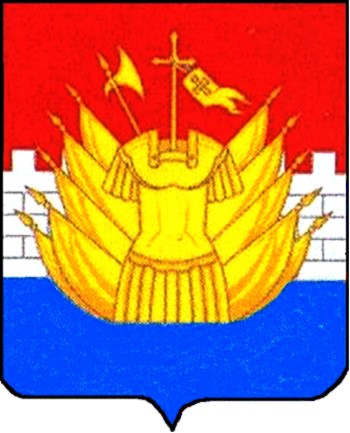 